 Прес-релізХарківський національний університет імені В. Н. Каразіна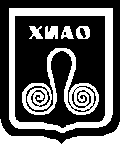 ____________________________________Харківське обласне історико-археологічне товариствоНаукова конференція«Проблеми історії та археології України», до 60-річчя від початку дослідження Більського городища Харківським університетом.Презентація виставки «Підсумки польових досліджень 2018 року»14 грудня 2018 р. у Харківському національному університеті імені В. Н. Каразіна (приміщення Музею археології університету) відбудеться наукова конференція «Проблеми історії та археології України», до 60-річчя від початку дослідження Більського городища Харківським університетом. Метою форуму є інформування наукової громадськості про дослідження цього року, скеровані на вивчення пам’яток археології та сприяння охороні культурно-історичної спадщини, а також популяризація знань з археології, історії, краєзнавства.О 15:30 в Музеї археології університету відбудеться відкриття виставки знахідок, здобутих у результаті робіт археологічних експедицій під час польового сезону 2018 р. Виставка триватиме до 01 лютого 2019 р.У презентації матеріалів виставки візьмуть участь науковці, які представляють науково-дослідні центри м. Харкова, що займаються питаннями вивчення і охорони археологічних пам’яток як на території Слобожанщини, так і сусідніх областей. Тематика доповідей охоплює проблеми, пов’язані з дослідженням археологічних пам’яток від палеоліту до середньовіччя.Детальніша інформація про конференцію на сайті історичного факультету http://history.karazin.ua, ХОІАТ http://khiao.wordpress.com/ та сторінці Музею археології ХНУ імені В.Н.Каразіна у facebook https://www.facebook.com/Музей-археологии-ХНУ-имени-ВНКаразина-161826994192036/ 068 994 23 31 Анна Андрусишина